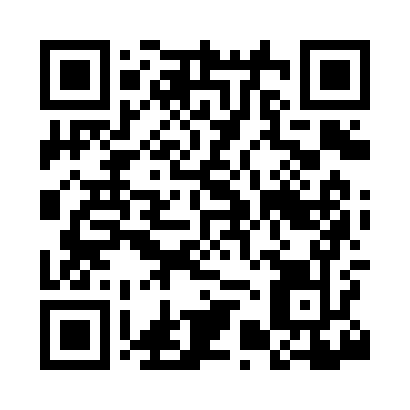 Prayer times for Carbonado, Washington, USAMon 1 Jul 2024 - Wed 31 Jul 2024High Latitude Method: Angle Based RulePrayer Calculation Method: Islamic Society of North AmericaAsar Calculation Method: ShafiPrayer times provided by https://www.salahtimes.comDateDayFajrSunriseDhuhrAsrMaghribIsha1Mon3:155:171:125:259:0711:102Tue3:155:181:125:259:0711:103Wed3:165:191:135:259:0611:094Thu3:165:191:135:259:0611:095Fri3:165:201:135:259:0611:096Sat3:175:211:135:259:0511:097Sun3:185:221:135:259:0511:088Mon3:195:221:135:259:0411:079Tue3:205:231:145:259:0411:0610Wed3:225:241:145:259:0311:0511Thu3:245:251:145:259:0211:0312Fri3:255:261:145:259:0211:0213Sat3:275:271:145:259:0111:0114Sun3:285:281:145:249:0010:5915Mon3:305:291:145:248:5910:5816Tue3:325:301:145:248:5810:5617Wed3:345:311:145:248:5810:5418Thu3:355:321:155:248:5710:5319Fri3:375:331:155:238:5610:5120Sat3:395:341:155:238:5510:4921Sun3:415:351:155:238:5410:4722Mon3:435:361:155:228:5310:4623Tue3:455:371:155:228:5110:4424Wed3:475:391:155:228:5010:4225Thu3:495:401:155:218:4910:4026Fri3:505:411:155:218:4810:3827Sat3:525:421:155:208:4710:3628Sun3:545:431:155:208:4510:3429Mon3:565:451:155:198:4410:3230Tue3:585:461:155:198:4310:3031Wed4:005:471:155:188:4110:28